/*PREFEITURA MUNICIPAL DE RIBEIRÃO CORRENTEDEPARTAMENTO DE EDUCAÇÃO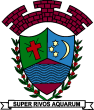 E.M.E.B. “JORNALISTA GRANDUQUE JOSÉ”Rua Marechal Deodoro, 815 – Bairro Centro – Ribeirão Corrente - SP. CEP: 14445-000 - Fone: (16) 3749.1017Ato de Criação: Lei Municipal Nº 986, de 20 de março de 2008Email - granduquejose@educacao.sp.gov.brESTUDO EM CASA – DISTANCIAMENTO SOCIAL – COVID 19ATIVIDADES DE ÉTICA – 9º A e B – 1 AULA16ª SEMANA: DE 20/07/2020 a 30/07/2020PROFª.  Mariângela Orientações:Ouvir o áudioColar as questões no caderno Responder as questões Tirar foto das questões respondidas e enviar para a professora por whatsapp até dia 30 de julho ok.Tema: SER BOM PARA AGIR BEM. AGIR BEM E SER BOM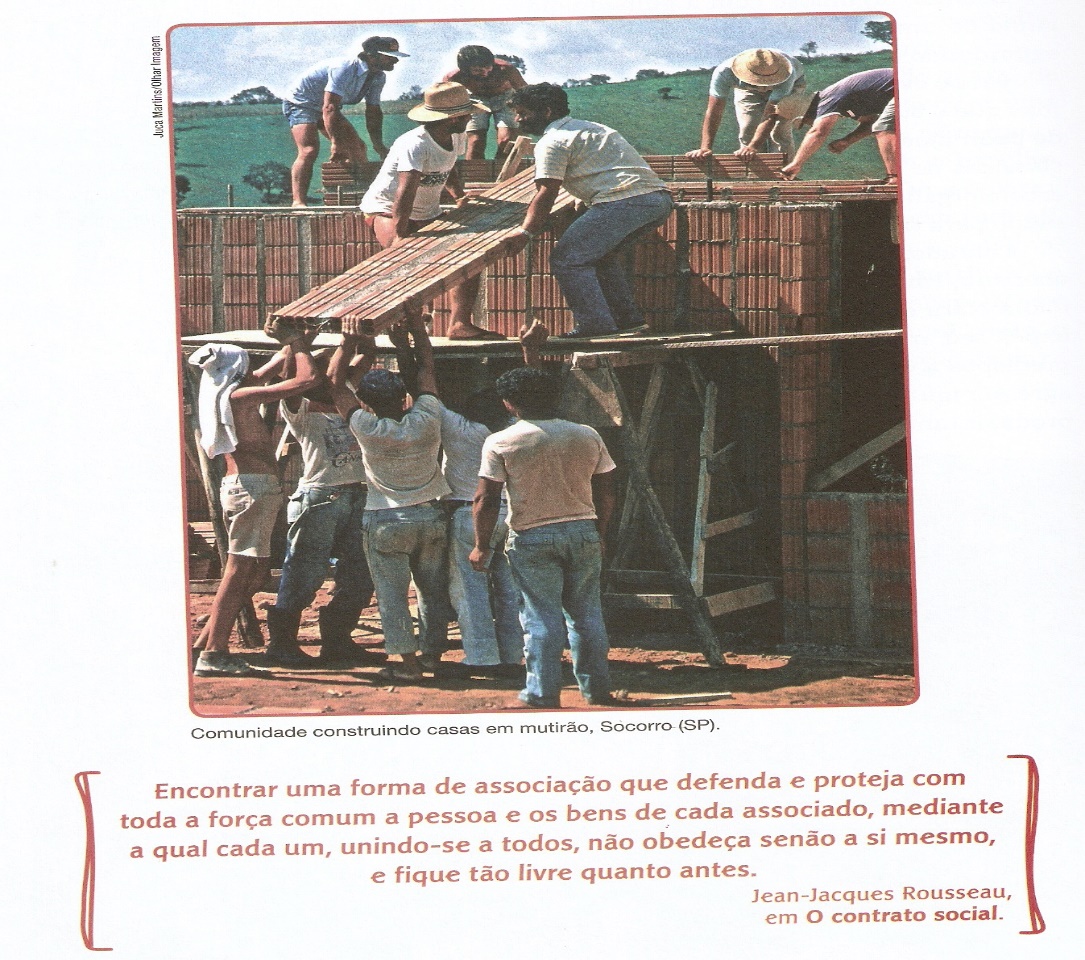 Observe a imagem acima e descreva-a com suas palavras.____________________________________________________________________________________________________________________________________________________________________________________________________________________________________Marque V para as afirmações verdadeiras e F para as falsas. A imagem mostra uma situação em que:(        ) há mais cooperação do que competição(        ) há mais competição do que cooperação(        ) cada um faz o que quer(        ) há trabalho em equipeO filósofo francês Jean-Jacques Rousseau (1712 -1778) chama a atenção para a necessidade de cooperação entre as pessoas de uma sociedade. Para o filósofo, viver em união é preferível a uma perigosa solidão ou a uma competição inútil e também perigosa para todos. Assim, segundo Rousseau, sem cooperação, a sociedade perde o sentido, deixa de ser um bem e passa a ser algo prejudicial. Relacione a imagem acima , a pandemia do covid-19 com  a  citação de Rousseau. ________________________________________________________________________________________________________________________________________________________________________________________________________________________________________________________________________________________________________________________________________________________________________________________________________________________________________________________________________________________________________________________________________________________________________________________Em opinião, é possível agir em conjunto sem cooperação? Justifique.________________________________________________________________________________________________________________________________________________________________________________________________________________________________________________________________________________________________________________Você acredita que, para vivermos em sociedade, há necessidade de regras de conduta? Por quê?_______________________________________________________________________________________________________________________________________________________________________________________________________________________________________________________________________________________Para você, toda regra de conduta é válida? Justifique sua resposta.________________________________________________________________________________________________________________________________________________________________________________________________________________________________________________________________________________________________________________